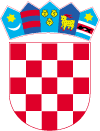 REPUBLIKA HRVATSKAVARAŽDINSKA ŽUPANIJAGRAD LEPOGLAVAAntuna Mihanovića 1242250 Lepoglavatel. 042 770 411, fax 042 770 419email: lepoglava@lepoglava.hrJ A V N I  P O Z I Vza savjetovanje sa zainteresiranom javnošću u postupku donošenjaPROCJENE RIZIKA OD VELIKIH NESREĆA ZA PODRUČJE GRADA LEPOGLAVE – Revizija IINacrt akta na koji se savjetovanje odnosi: PROCJENA RIZIKA OD VELIKIH NESREĆA ZA PODRUČJE GRADA LEPOGLAVE – Revizija IIRazlozi donošenja akta:Sukladno odredbi članka 17. stavka 3. alineje 7. Zakona o sustavu civilne zaštite („Narodne novine“ broj 82/15, 118/18, 31/20, 20/21 i 114/22) izvršno tijelo jedinice lokalne samouprave izrađuje i dostavlja predstavničkom tijelu prijedlog procjene rizika od velikih nesreća, te temeljem odredbe članka 17. stavka 1. alineje 2. predstavničko tijelo donosi procjenu rizika od velikih nesreća. Temeljem članka 8. stavka 2. Pravilnika o smjernicama za izradu procjena rizika od katastrofa i velikih nesreća za područje Republike Hrvatske i jedinica lokalne i područne (regionalne) samouprave („Narodne novine“ broj 65/16) Procjene rizika od velikih nesreća za područja jedinica lokalne samouprave izrađuju se najmanje jednom u tri godine, a zadnja Procjena rizika od velikih nesreća za Grad Lepoglavu donesena je 2021. godine.Postupak izrade Procjene rizika u skladu je s HRN ISO 31000:2012 – Upravljanje rizicima – Načela i smjernice, što služi za potrebe unaprjeđenja razumijevanja rizika na svim razinama, osobito u smislu povećanja efikasnosti već uspostavljenih mjera za smanjenje rizika od velikih nesreća kao i definiranje novih.Ciljevi provođenja savjetovanja:Upoznavanje javnosti s nacrtom Procjene rizika te prikupljanje mišljenja, primjedbi, prijedloga i eventualno prihvaćanje zakonitih i stručno utemeljenih mišljenja, primjedbi i prijedloga.Rok za završetak savjetovanja (za dostavu primjedbi i prijedloga i komentara):Zaključno do 17.07.2024. godine do 10.00 sati Način podnošenja primjedbi, prijedloga i komentara:Cjelovitim popunjavanjem obrasca za sudjelovanje u savjetovanju sa zainteresiranom javnošću (objavljen uz poziv na savjetovanje na Internet stranicama grada Lepoglave www.lepoglava.hr )Adresa za podnošenje prijedloga:Poštom: Grad Lepoglava, Antuna Mihanovića 12, 42250 Lepoglava, s naznakom „Savjetovanja sa zainteresiranom javnošću – PROCJENA RIZIKA OD VELIKIH NESREĆA ZA PODRUČJE GRADA LEPOGLAVE – Revizija II“Elektronskim putem: lepoglava@lepoglava.hr Sukladno odredbi članka 11. Zakona o pravu na pristup informacijama („Narodne novine“ broj 25/13, 85/15 i 69/22) po isteku roka za dostavu mišljenja i prijedloga izraditi će se i objaviti Izvješće o savjetovanje sa zainteresiranom javnošću, koje sadrži zaprimljene prijedloge i primjedbe te očitovanja s razlozima za neprihvaćanje pojedinih prijedloga i primjedbi. Izvješće će se objaviti na službenim Internet stranicama grada Lepoglave www.lepoglava.hr. Sukladno odredbi članka 11. Zakona o pravu na pristup informacijama („Narodne novine“ broj 25/13, 85/15 i 69/22) po isteku roka za dostavu mišljenja i prijedloga izraditi će se i objaviti Izvješće o savjetovanje sa zainteresiranom javnošću, koje sadrži zaprimljene prijedloge i primjedbe te očitovanja s razlozima za neprihvaćanje pojedinih prijedloga i primjedbi. Izvješće će se objaviti na službenim Internet stranicama grada Lepoglave www.lepoglava.hr. 